Mixed Sine and Cosine Rule Find the missing length or angle.(a)			    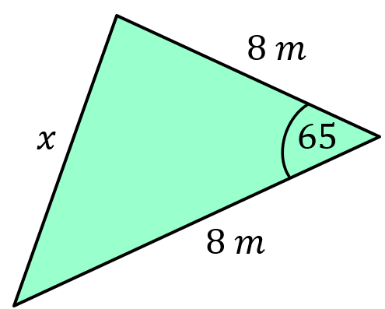 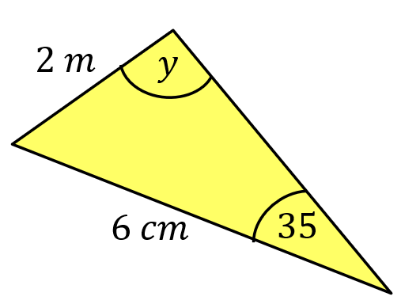 (b)Find the area of the segment.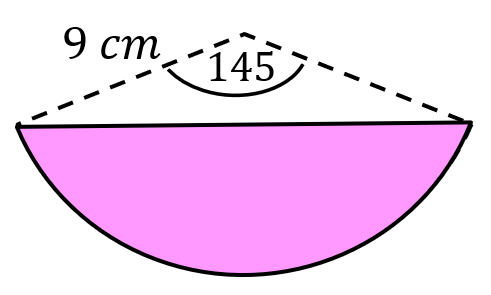 (c)			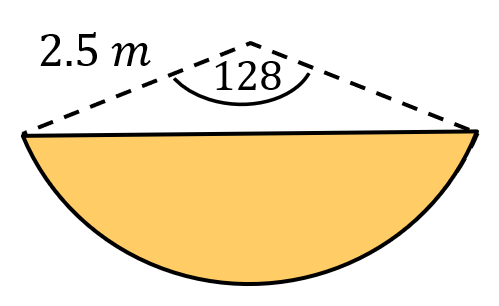 (d)Find the perimeter of these shapes.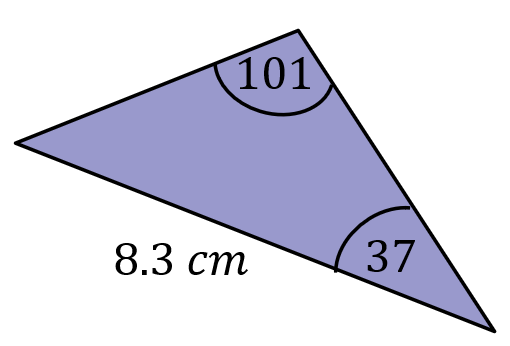 (e) (f)	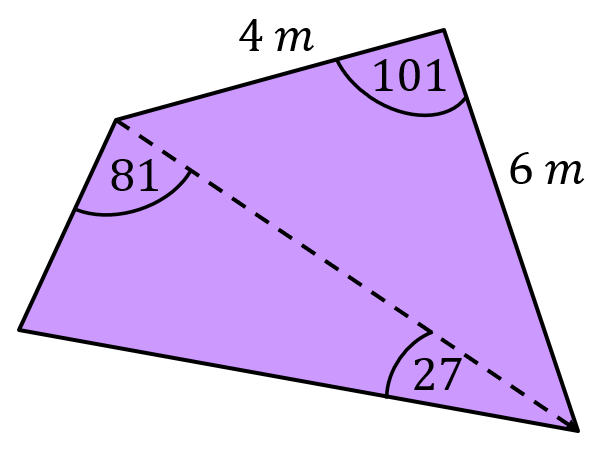 (g) The hands of a clock have lengths 8cm and 10 cm. The time on the clock is 5 o’clock. Find the distance between the tips of the two hands.Mixed Sine and Cosine Rule Find the missing length or angle.(a)			    (b)Find the area of the segment.(c)			(d)Find the perimeter of these shapes.(e) (f)	(g) The hands of a clock have lengths 8cm and 10 cm. The time on the clock is 5 o’clock. Find the distance between the tips of the two hands.